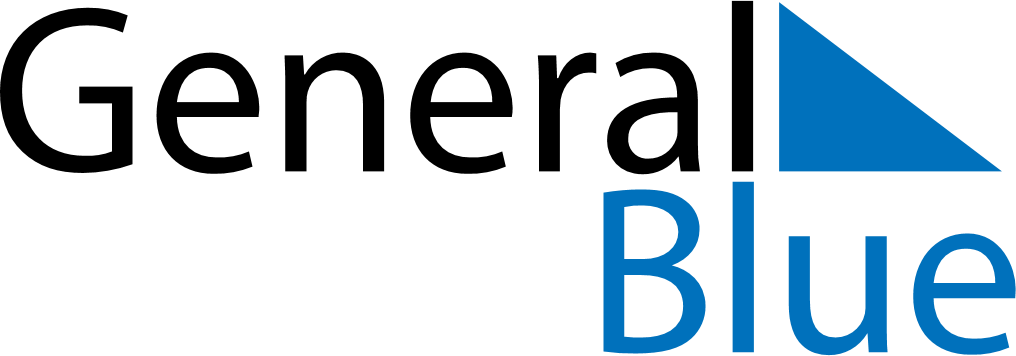 Quarter 2 of 2018 Svalbard and Jan MayenQuarter 2 of 2018 Svalbard and Jan MayenQuarter 2 of 2018 Svalbard and Jan MayenQuarter 2 of 2018 Svalbard and Jan MayenQuarter 2 of 2018 Svalbard and Jan MayenQuarter 2 of 2018 Svalbard and Jan MayenQuarter 2 of 2018 Svalbard and Jan MayenApril 2018April 2018April 2018April 2018April 2018April 2018April 2018April 2018April 2018SUNMONMONTUEWEDTHUFRISAT12234567899101112131415161617181920212223232425262728293030May 2018May 2018May 2018May 2018May 2018May 2018May 2018May 2018May 2018SUNMONMONTUEWEDTHUFRISAT123456778910111213141415161718192021212223242526272828293031June 2018June 2018June 2018June 2018June 2018June 2018June 2018June 2018June 2018SUNMONMONTUEWEDTHUFRISAT1234456789101111121314151617181819202122232425252627282930Apr 1: Easter SundayApr 2: Easter MondayMay 1: Labour DayMay 8: Liberation DayMay 10: Ascension DayMay 17: Constitution DayMay 20: PentecostMay 21: Whit MondayJun 23: Midsummar Eve